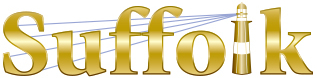 County Community College
Michael J. Grant Campus Academic AssemblyResolution 2019-09 [10]Approving AS NursingProgram Curriculum Revision Proposal (AEG)Whereas Ammerman and Grant campuses have submitted a curriculum revision proposal for A.S. Nursing; andWhereas the proposed revisions align the program with the College’s Institutional Educational Goals and are looking to revise the requirement to a SUNY Humanities, The Arts, or Foreign Language Elective in an effort to be more inclusive of students’ varied backgrounds in general education; andWhereas the A.S. Nursing Program Curriculum Revision Proposal has received the necessary multi-campus approvals; and Whereas the College Curriculum Committee approved the A.S. Nursing Program Curriculum Revision Proposal on 09-26-2019 by a vote of [7-0-0]; therefore be itResolved that the Grant Campus Academic Assembly approves the A.S. Nursing Program Curriculum Revision Proposal.Passed [45-2-0] on November 12, 2019